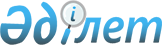 О проекте Указа Президента Республики Казахстан "О признании утратившими силу указов Президента Республики Казахстан от 4 сентября 2009 года № 867 и от 18 августа 2010 года № 1042"Постановление Правительства Республики Казахстан от 3 мая 2011 года № 475      Правительство Республики Казахстан ПОСТАНОВЛЯЕТ:

      внести на рассмотрение Президента Республики Казахстан проект Указа Президента Республики Казахстан "О признании утратившими силу указов Президента Республики Казахстан от 4 сентября 2009 года № 867 и от 18 августа 2010 года № 1042".      Премьер-Министр

      Республики Казахстан                       К. Масимов О признании утратившими силу указов

Президента Республики Казахстан от 4 сентября 2009 года № 867 и

от 18 августа 2010 года № 1042      ПОСТАНОВЛЯЮ:

      1. Признать утратившими силу:

      1) Указ Президента Республики Казахстан от 4 сентября 2009 года № 867 "Об образовании Государственной комиссии по вопросам председательства Республики Казахстан в Организации по безопасности и сотрудничеству в Европе в 2010 году" (САПП Республики Казахстан, 2009 г., № 38, ст. 366);

      2) Указ Президента Республики Казахстан от 18 августа 2010 года № 1042 "О внесении изменений в Указ Президента Республики Казахстан от 4 сентября 2009 года № 867" (САПП Республики Казахстан, 2010 г., № 47, ст. 433).

      2. Настоящий Указ вводится в действие со дня подписания.      Президент

      Республики Казахстан                       Н. Назарбаев
					© 2012. РГП на ПХВ «Институт законодательства и правовой информации Республики Казахстан» Министерства юстиции Республики Казахстан
				